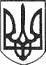 РЕШЕТИЛІВСЬКА МІСЬКА РАДАПОЛТАВСЬКОЇ ОБЛАСТІВИКОНАВЧИЙ КОМІТЕТРІШЕННЯ29 березня 2021 року                                                                                      № 75Про внесення змін до рішення виконавчого комітету Решетилівської селищної ради від 30.03.2017 № 69	Керуючись  Законом України „Про місцеве самоврядування в Україні” та з метою наповнення міського бюджету, виконавчий комітет Решетилівської міської радиВИРІШИВ:1. Внести до рішення виконавчого комітету Решетилівської селищної ради від 30.03.2017 № 69 „Про встановлення ціни на реалізацію піщаного ґрунту” такі зміни:1) пункт 1 викласти в такій редакції:„1. Встановити з 01 квітня 2021 року ціну на реалізацію піщаного ґрунту в розмірі:1) для населення - 80 грн. за 1 м3;2) для підприємств, установ, організацій та фізичних осіб - підприємців- 120 грн. за 1 м3.”2) у тексті рішення слово „селищна” замінити словом „міська” у всіх відмінках.2. Контроль  за  виконанням даного рішення покласти на заступника міського голови з питань діяльності виконавчих органів ради  Невмержицького Ю.М.Міський голова                                                                                  О.А. Дядюнова